Prázdninová školičkaNepovinné – červenec- srpen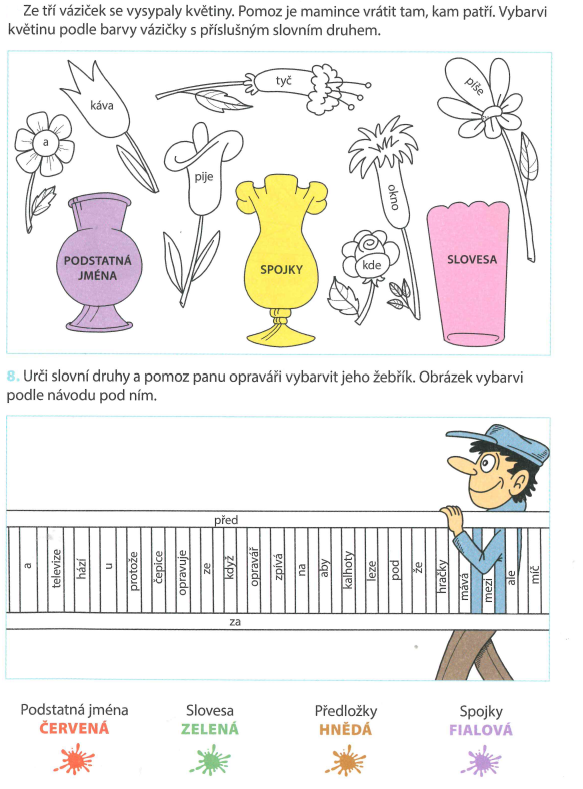 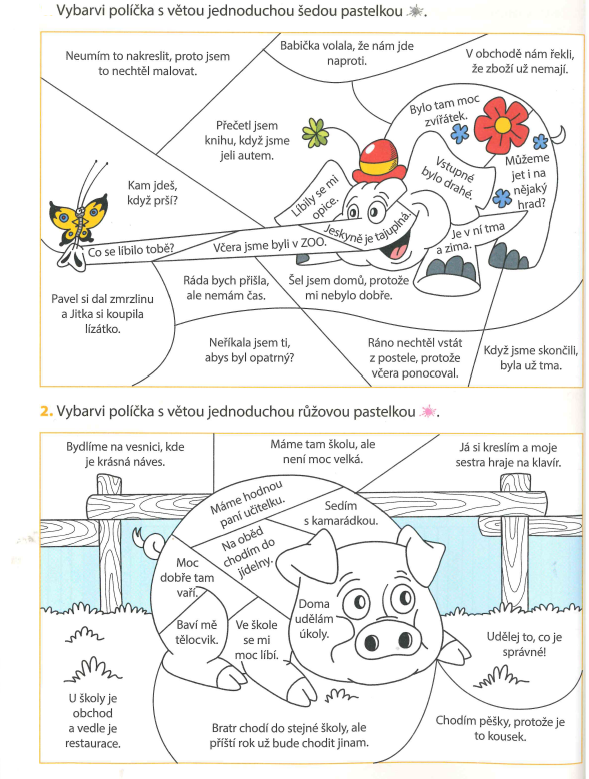 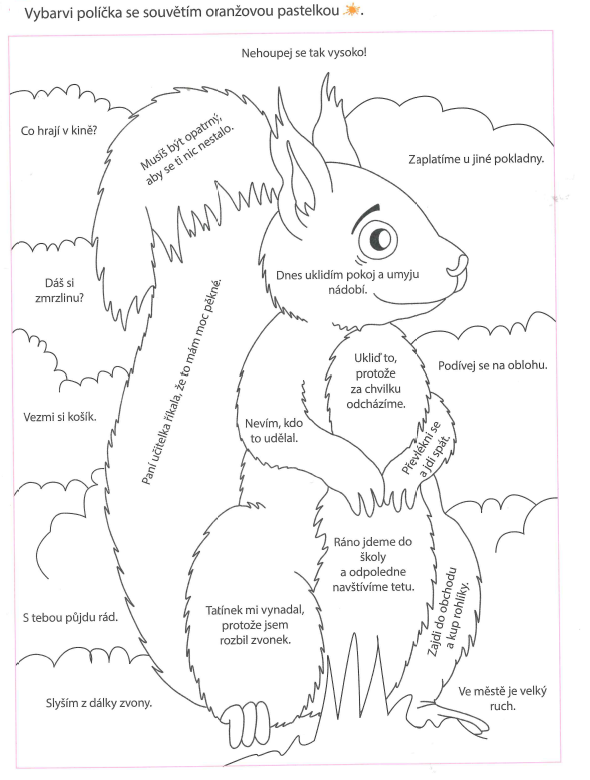 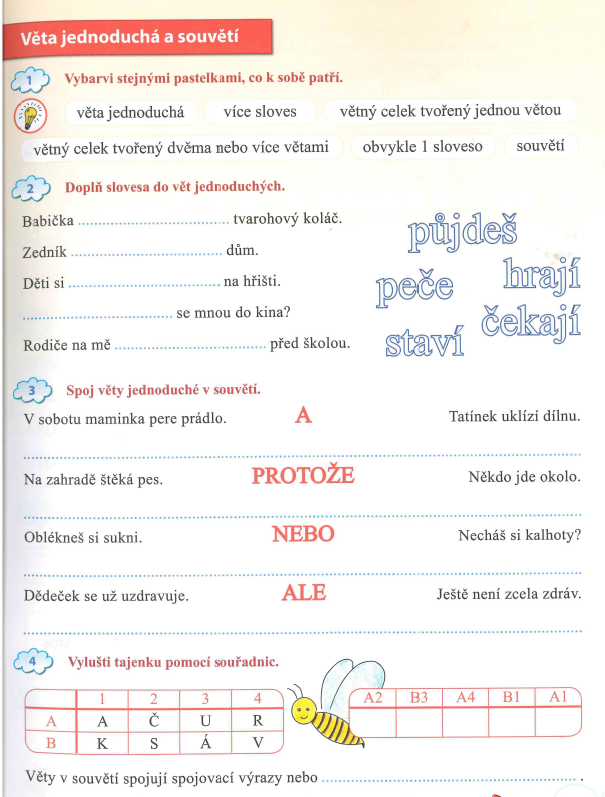 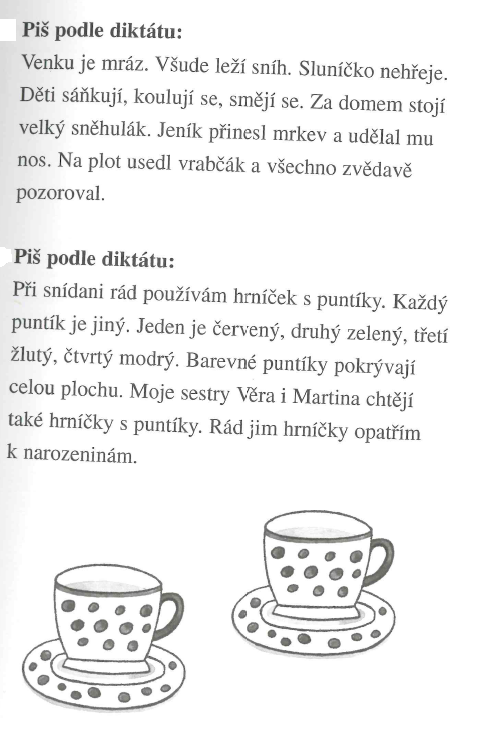 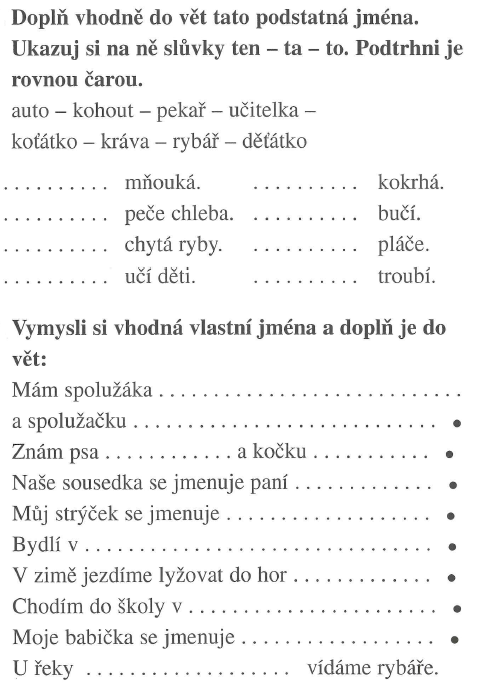 Násobení číslem 4, 5Podtrhni modře násobky čísla 4:0 1 2 3 4 5 6 7 8 9 10 11 12 13 14 15 16 17 18 19 2021 22 23 24 25 26 27 28 29 30 31 31 33 34 35 36 37 38 39 40Zakroužkuj červeně násobky čísla 5:0 1 2 3 4 5 6 7 8 9 10 11 12 13 14 15 16 17 18 19 20 21 22 23 24 25 26 27 28 29 30 31 32 33 34 35 36 37 38 39 40Vypočítej příklady a výsledky porovnej:7.4_____3.4                                                                            5.2_____10. 25.4_____4.4                                                                              3.2_____2.32.4_____4.2                                                                              7.2_____8.25.3_____5.4                                                                              4.6_____4.1     4. Spočítej a oprav chyby:6.4 = 24                           3.5 = 16                                    5.9 = 45                                               4.6 = 243.4 = 13                          4.4 = 12                                     4.1 = 14                                               5.2 = 107.4 = 21                          5.4 = 20                                     4.9 = 32                                               5.5 = 25 2.4 =  8                            5.1 = 5                                     4.8 = 36                                             4.10 = 50     5. Vypočítej tabulku:Násobení 2,3Napiš násobky čísla 2:………………………………………………………………………………………………………………………………………………………………………………………………………………………………………………………………………………………………………………………..Najdi výsledek a spoj pastelkou v barvě příkladu: 2 . 5 =                      4                                                            3 . 2=                    184 . 2 =                      8                                                            2 . 9=                      62 . 2 =                     10                                                           2 . 1=                    14           10. 2=                     20                                                           7 . 2=                      2Doplň: _ .  4 = 8                                                                                   2 . _ = 10_ .  6 = 18                                                                                 _ . 8 = 166 . _ = 12                                                                                 10 . _ = 207 . _ = 14                                                                                   2 . _ = 4Zkontroluj a špatný výsledek označ a oprav:          8 . 2 = 17                                                                                   2 . 4 =  8         3 . 2 = 6                                                                                      2 . 7 = 15         2 . 9 = 19                                                                                    5 . 2 = 11         1 . 2 = 1                                                                                      6 . 2 = 12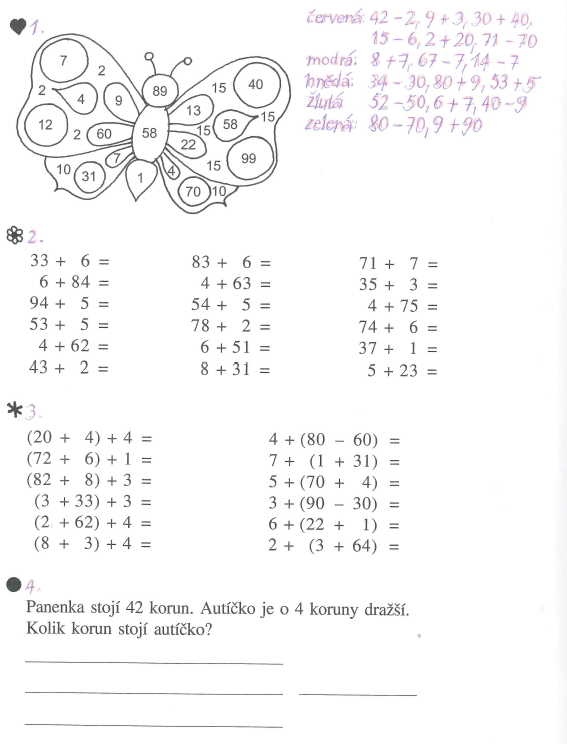 Poslala jsem pár nápadů na opakování na prázdniny 56983472.4.5